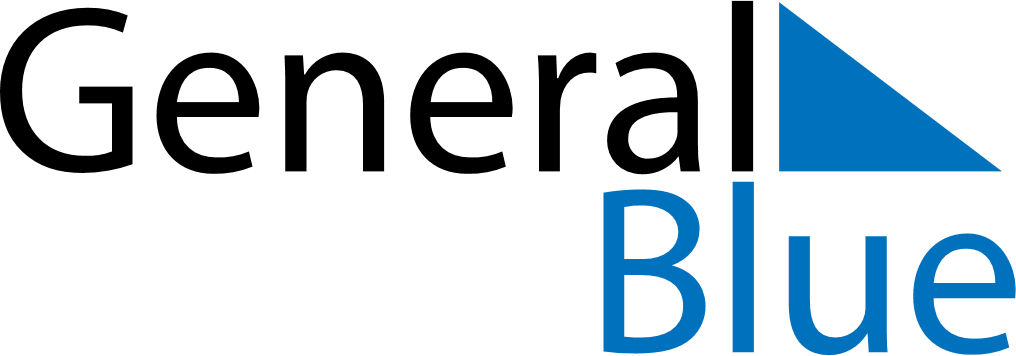 April 2019April 2019April 2019April 2019CubaCubaCubaSundayMondayTuesdayWednesdayThursdayFridayFridaySaturday123455678910111212131415161718191920Good FridayGood Friday2122232425262627282930